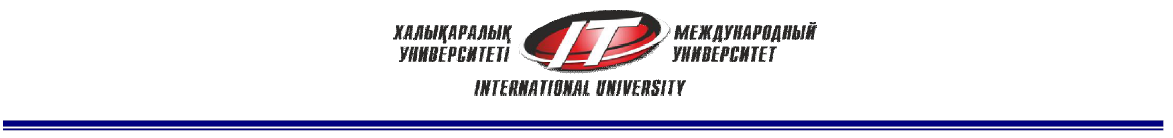 ПланПроведения тренингов  от кафедры «МедиакоммуникацииМеждународного университета информационных технологий«Цифровые   медиатехнологии» по заказу Министерство информацииДля представителей СМИ Казахстана В период с 25.10.2021 по 29.10.2021по адресу: г. Алматы, Бостандыкский район, ул. Манаса 34/1.Тема семинара:25.10.202110.00 – 13.0014.00-16.00 207 ауд.Дата журналистика: технологии работы с большими даннымиАшенова С.В, PhD   в области медиа, асс проф. каф МИК,  МУИТ, журналистЕргали Даулетбек, сениор-лектор каф ВТиПО,  МУИТ, ИТ специалист.26.10.202110.00 – 13.0014.00-16.00207 аудВ поисках цифрового  сторителлингаБейсенкулов А, PhD   в области медиа, ассоц проф. каф МИК, МУИТ, гл редактор ТК, тележурналист, радиожурналистАшенова С, PhD   в области медиа, асс проф. каф МИК,  МУИТ, журналист27.10.202110.00 – 13.0014.00-16.00205 аудМобилография: selfie& stories Калиаждарова Ш.И, ассистент проф каф МИК, МУИТ,  Обладатель номинации «Лучшая телеведущая»Чалгынбаева А., маркетолог, PR специалист, сениор -лектор каф МИК,28.10.202110.00 – 13.0014.00-16.00 ауд, 907Writing skills for digital media (рус +англ)Велитченко С.Н,  PhD   в области медиа, ассоц проф. МУИТ, редактор глянцевых журналов, сценарист, журналистХамзина Г., сениор-лектор  МУИТ, выпускник  школы журналистики США ()29.10.202110.00 – 13.0014.00-16.00Ауд 907 Копинг поиск собственных резервов стрессоустойчивости в условиях интернет зависимости Мануель Мартинез , PhD в области психологии, профессор каф МИК, МУИТ,  консультант  (Испания)Токарчук П.Н., бизнес-тренер , ассоц.профессор каф МИК, МУИТ,Ниязгулова А, PhD   в области медиа . зав каф МИК.